Homework PracticeTranslationsDraw the image of the figure after the indicated translation. Don’t forget to write the rule	1. 3 units right and 2 units up					2. 5 units right and 3 units down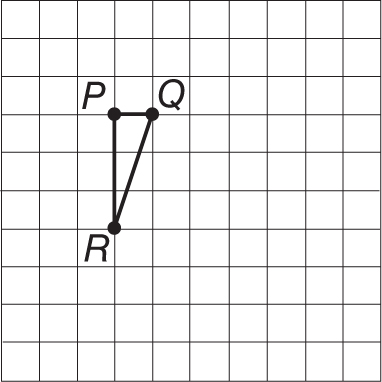 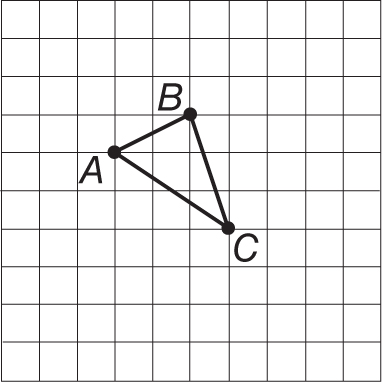 	3. 2 units left and 1 unit up					4. 4 units left and 2 units down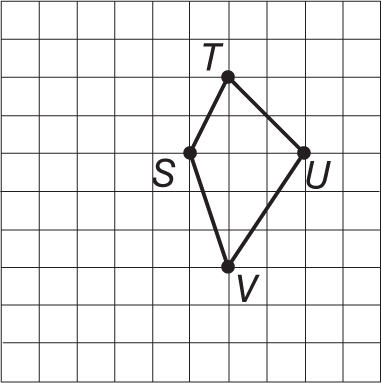 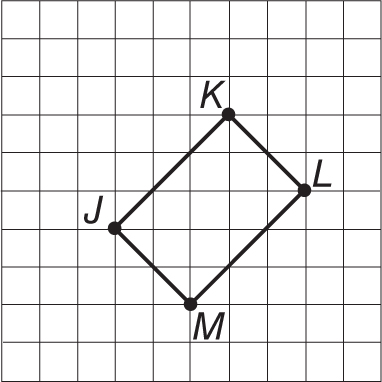 Graph the figure with the given vertices. Then graph the image of the figure after the indicated translation, and write the coordinates of its vertices. Don’t forget to write the rule	5. ∆FGH with vertices F(1, 3),	G(2, 4), and H(3, 2); translated 3 units	left and 1 unit down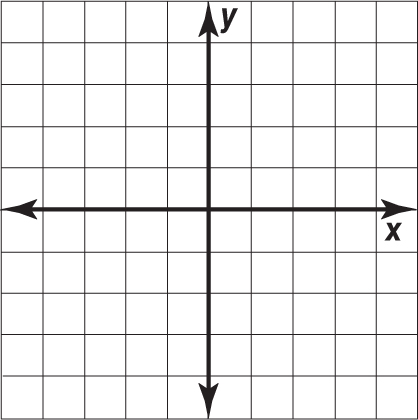 6. rectangle PQRS with vertices P(–4,–1),	Q(0, 1), R(1,–1), and S(–3,–3) translated	2 units right and 3 units up